Pasākumi 2018.gada decembrī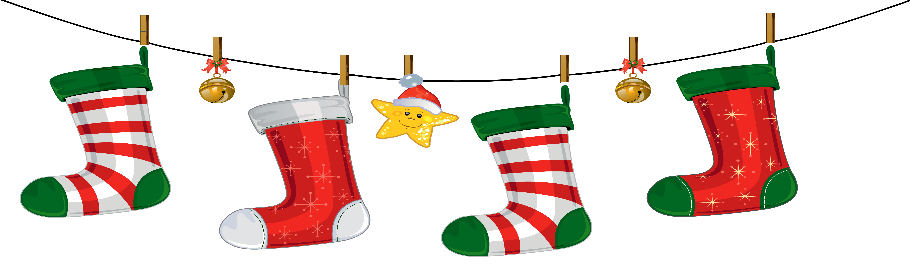 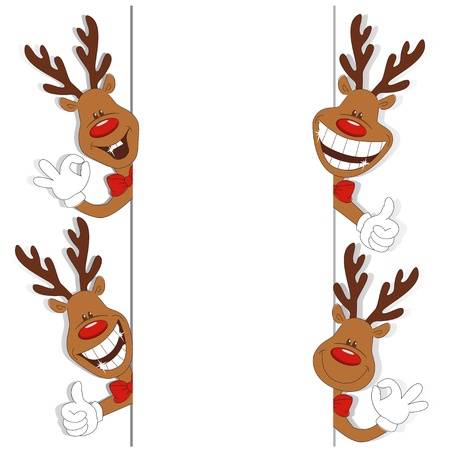 DECEMBRIS IR LABDARĪBAS MĒNESISDat.Vieta un laiksPasākumsAtbildīgais04.12.17.15 1.,2.gr.Informatīvā vecāku sapulceGrupu skolotājas05.12.17.15 7.gr.Informatīvā vecāku sapulceGrupu skolotājas12.1210.30 Pie eglesEgles atklāšanaS.Melne A.Račika07.12.10.00Labdarības pasākums 4.gr. Grupu skolotājas11.119.20 zālē Leļļu teātris zobu fejaD.Gailāne12.12.9.20 3.gr.Atklātā nodarbībaM.Sūna13.12.9.20 3.gr.Atklātā nodarbībaA.Cabule18.12.15.00 7.gr.Viktorīna “Gudrs, vēl gudrāks” ar vecākiemV.Lāce I.Strupkāja20.1210.00 ?Eglīte Grupu skolotājas20.1216.00 1.un 2.gr.Eglīte Grupu skolotājas20.12.8.00 SiguldaVērtībizglītībaI.Dovgāne21.12.18.00 ZālēDarbinieku jaunā gada pasākumu.I.Dovgāne27.11Domē 10.00Domes sēdeI.DovgāneDat.Vieta un laiksPasākumsAtbildīgais24.01.13.00LPD Montesori. Bērns-vide-skolotājsD.Jaunzema27.11Domē 10.00Domes sēdeI.Dovgāne